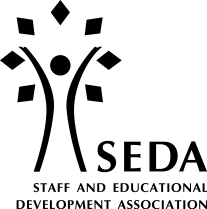 Staff and Educational Development AssociationAnnual General MeetingThursday 15th June 2023, 14:00 – 15:00 OnlineZoom details: https://us06web.zoom.us/j/87672071538?pwd=dDVRVG1La1FzYlNWS2l2SnNYaFFLQT09 Meeting ID: 876 7207 1538Passcode: 542264AgendaApologiesMinutes of the Annual General Meeting held on Thursday 12th May 2022 (attached)AccuracyMatters arising not covered elsewhere on the agendaReport of the Directors (SEDA Annual Report 2022 to follow)Report and Financial Statements (attached)Appointment of auditors ElectionsSix Executive members without portfolio and one Vice-Chair (to follow)Confirmation of appointment of TreasurerMaurice Teasdale, Sheffield Hallam UniversityRoll of honour nominations (attached)Discussion and questions to the ExecutiveAny other business